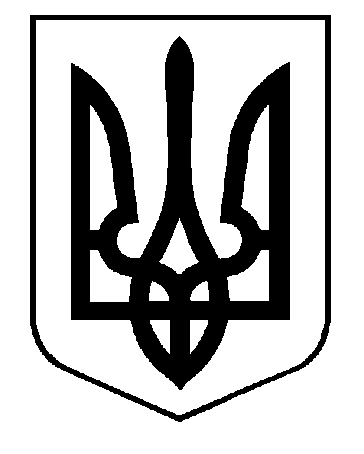 УКРАЇНАВИКОНАВЧИЙ КОМІТЕТСАФ’ЯНІВСЬКОЇ СІЛЬСЬКОЇ РАДИ ІЗМАЇЛЬСЬКОГО РАЙОНУ ОДЕСЬКОЇ ОБЛАСТІРІШЕННЯ13 січня 2022 року								 		        № 03Про визначення видів оплачуваних суспільно-кориснихробіт та погодження об’єктів для відбування адмінпорушниками, на яких накладено адміністративне стягнення увигляді суспільно корисних  робіт  на 2022 рікВідповідно до ст.26, ст.38 Закону України «Про місцеве самоврядування в Україні», Законом України «Про внесення змін до деяких законодавчих актів щодо посилення захисту прав дитини на належне утримання шляхом вдосконалення порядку примусового стягнення заборгованості зі сплати аліментів», відповідно до ст.ст. 31-1, 325-3 Кодексу України про адміністративні правопорушення, з метою виконання адмінпорушниками, на яких накладено адміністративне стягнення у  вигляді суспільно корисних  робіт  у 2022 році, виконавчий комітет Саф’янівської  сільської ради Ізмаїльського району Одеської областіВИРІШИВ:1. Затвердити перелік об`єктів для виконання адмінпорушниками, на яких накладено адміністративне стягнення у вигляді суспільно корисних  робіт у  2022 році на території сіл Багате, Броска, Каланчак, Кам’янка, Кислиця. Комишівка, Ларжанка, Лощинівка, Матроска, Муравлівка, Нова Некрасівка, Озерне, Першотравневе, Саф’яни, Стара Некрасівка,  Утконосівка Саф’янівської сільської територіальної громади Ізмаїльського району Одеської області згідно з додатком.2. Затвердити види оплачуваних суспільно корисних робіт, які будуть виконуватися адмінпорушниками, на яких накладено адміністративне стягнення у вигляді суспільно - корисних  робіт у 2022 році на території сіл Багате, Броска, Каланчак, Кам’янка, Кислиця. Комишівка, Ларжанка, Лощинівка, Матроска, Муравлівка, Нова Некрасівка, Озерне, Першотравневе, Саф’яни, Стара Некрасівка,  Утконосівка Саф’янівської сільської територіальної громади Ізмаїльського району Одеської області згідно з додатком.3. Сільському голові та старостам сіл Саф’янівської сільської ради Ізмаїльського району Одеської області ознайомлювати  адмінпорушників, на яких накладено адміністративне стягнення у  вигляді суспільно корисних  під розписку з правилами техніки безпеки і вести контроль за виконанням визначених робіт.4. Своєчасно повідомляти Ізмаїльський  районний  відділ №1 філії Державної установи «Центр пробації» в Одеській області про ухилення порушниками, на яких накладено адміністративне стягнення у вигляді суспільно корисних робіт,  від відбування стягнення, а також переведення їх на інше місце роботи, появу на роботі у нетверезому  стані, у стані наркотичного, алкогольного або токсичного сп’яніннях5. Контроль за виконанням даного рішення покласти на першого заступника Саф’янівського сільського голови Хаджикова Петра Васильовича.  Саф’янівський сільський голова                                                       Наталія ТОДОРОВАДодаток до рішення виконавчого комітетуСаф’янівської сільської радивід 13.01.2022 р.№ 03 П Е Р Е Л І Коб’єктів та видів оплачуваних суспільно корисних робіт для відбування порушниками адміністративного стягнення у виді суспільно корисних робіт на території сіл Саф’янівської сільської територіальної громади Ізмаїльського району Одеської області на 2022 рік відповідно до ст. 56 ККУ, ст. 36 КВК України, до ст.ст. 31-1, 325-3 Кодексу України про адміністративні правопорушенняМісце відбування покарання (стягнення) за місцем проживання порушникаНазва установи, організації, підприємства, адреса (перелік об’єктів)Види суспільно корисних робітсело БагатеАдміністративна будівля  (об’єкти:- центр села, вулиці;- під’їзди, виїзди до населеного пункту та узбіччя дороги;- будівля сільського культурно - спортивного центру,- соціальні об’єкти комунальної власності;- стихійні звалища;- громадські зупинки,-пам’ятник загиблим воїнам)1. роботи в осінньо-зимовий період:- розчищення тротуарів від снігу, посипання тротуарів та доріг піском;- прибирання сміття;- ліквідація стихійних звалищ сміття;- санітарна обрізка дерев та кущів;- прибирання опалого листя;- скошування сухої трави.2. роботи у весняно-літній період:- прибирання сміття;- санітарна обрізка дерев та кущів;- ліквідація стихійних звалищ сміття;- скошування трави;- побілка бордюрів та дерев;- посадка саджанців дерев, кущів та клумб;- облаштування квіткових клумб на території села.село БроскаАдміністративна будівля  (об’єкти:- центр села, вулиці;- під’їзди, виїзди до населеного пункту та узбіччя дороги;- будівля сільського культурно - спортивного центру,- соціальні об’єкти комунальної власності;- стихійні звалища;- громадські зупинки,-пам’ятник загиблим воїнам)1. роботи в осінньо-зимовий період:- розчищення тротуарів від снігу, посипання тротуарів та доріг піском;- прибирання сміття;- ліквідація стихійних звалищ сміття;- санітарна обрізка дерев та кущів;- прибирання опалого листя;- скошування сухої трави.2. роботи у весняно-літній період:- прибирання сміття;- санітарна обрізка дерев та кущів;- ліквідація стихійних звалищ сміття;- скошування трави;- побілка бордюрів та дерев;- посадка саджанців дерев, кущів та клумб;- облаштування квіткових клумб на території села.село Каланчак Адміністративна будівля  (об’єкти:- центр села, вулиці;- під’їзди, виїзди до населеного пункту та узбіччя дороги;- будівля сільського культурно - спортивного центру,- соціальні об’єкти комунальної власності;- стихійні звалища;- громадські зупинки,-пам’ятник загиблим воїнам)1. роботи в осінньо-зимовий період:- розчищення тротуарів від снігу, посипання тротуарів та доріг піском;- прибирання сміття;- ліквідація стихійних звалищ сміття;- санітарна обрізка дерев та кущів;- прибирання опалого листя;- скошування сухої трави.2. роботи у весняно-літній період:- прибирання сміття;- санітарна обрізка дерев та кущів;- ліквідація стихійних звалищ сміття;- скошування трави;- побілка бордюрів та дерев;- посадка саджанців дерев, кущів та клумб;- облаштування квіткових клумб на території міста.село Кам’янкаАдміністративна будівля  (об’єкти:- центр села, вулиці;- під’їзди, виїзди до населеного пункту та узбіччя дороги;- будівля сільського культурно - спортивного центру,- соціальні об’єкти комунальної власності;- стихійні звалища;- громадські зупинки,-пам’ятник загиблим воїнам)1. роботи в осінньо-зимовий період:- розчищення тротуарів від снігу, посипання тротуарів та доріг піском;- прибирання сміття;- ліквідація стихійних звалищ сміття;- санітарна обрізка дерев та кущів;- прибирання опалого листя;- скошування сухої трави.2. роботи у весняно-літній період:- прибирання сміття;- санітарна обрізка дерев та кущів;- ліквідація стихійних звалищ сміття;- скошування трави;- побілка бордюрів та дерев;- посадка саджанців дерев, кущів та клумб;- облаштування квіткових клумб на території села.село КислицяАдміністративна будівля  (об’єкти:- центр села, вулиці;- під’їзди, виїзди до населеного пункту та узбіччя дороги;- будівля сільського культурно - спортивного центру,- соціальні об’єкти комунальної власності;- стихійні звалища;- громадські зупинки,-пам’ятник загиблим воїнам)1. роботи в осінньо-зимовий період:- розчищення тротуарів від снігу, посипання тротуарів та доріг піском;- прибирання сміття;- ліквідація стихійних звалищ сміття;- санітарна обрізка дерев та кущів;- прибирання опалого листя;- скошування сухої трави.2. роботи у весняно-літній період:- прибирання сміття;- санітарна обрізка дерев та кущів;- ліквідація стихійних звалищ сміття;- скошування трави;- побілка бордюрів та дерев;- посадка саджанців дерев, кущів та клумб;- облаштування квіткових клумб на території села.село КомишівкаАдміністративна будівля  (об’єкти:- центр села, вулиці;- під’їзди, виїзди до населеного пункту та узбіччя дороги;- будівля сільського культурно - спортивного центру,- соціальні об’єкти комунальної власності;- стихійні звалища;- громадські зупинки,-пам’ятник загиблим воїнам)1. роботи в осінньо-зимовий період:- розчищення тротуарів від снігу, посипання тротуарів та доріг піском;- прибирання сміття;- ліквідація стихійних звалищ сміття;- санітарна обрізка дерев та кущів;- прибирання опалого листя;- скошування сухої трави.2. роботи у весняно-літній період:- прибирання сміття;- санітарна обрізка дерев та кущів;- ліквідація стихійних звалищ сміття;- скошування трави;- побілка бордюрів та дерев;- посадка саджанців дерев, кущів та клумб;- облаштування квіткових клумб на території села.село ЛаржанкаАдміністративна будівля  (об’єкти:- центр села, вулиці;- під’їзди, виїзди до населеного пункту та узбіччя дороги;- будівля сільського культурно - спортивного центру,- соціальні об’єкти комунальної власності;- стихійні звалища;- громадські зупинки,-пам’ятник загиблим воїнам)1. роботи в осінньо-зимовий період:- розчищення тротуарів від снігу, посипання тротуарів та доріг піском;- прибирання сміття;- ліквідація стихійних звалищ сміття;- санітарна обрізка дерев та кущів;- прибирання опалого листя;- скошування сухої трави.2. роботи у весняно-літній період:- прибирання сміття;- санітарна обрізка дерев та кущів;- ліквідація стихійних звалищ сміття;- скошування трави;- побілка бордюрів та дерев;- посадка саджанців дерев, кущів та клумб;- облаштування квіткових клумб на території села.Село ЛощинівкаАдміністративна будівля  (об’єкти:- центр села, вулиці;- під’їзди, виїзди до населеного пункту та узбіччя дороги;- будівля сільського культурно - спортивного центру,- соціальні об’єкти комунальної власності;- стихійні звалища;- громадські зупинки,-пам’ятник загиблим воїнам)1. роботи в осінньо-зимовий період:- розчищення тротуарів від снігу, посипання тротуарів та доріг піском;- прибирання сміття;- ліквідація стихійних звалищ сміття;- санітарна обрізка дерев та кущів;- прибирання опалого листя;- скошування сухої трави.2. роботи у весняно-літній період:- прибирання сміття;- санітарна обрізка дерев та кущів;- ліквідація стихійних звалищ сміття;- скошування трави;- побілка бордюрів та дерев;- посадка саджанців дерев, кущів та клумб;- облаштування квіткових клумб на території села.село МатроскаАдміністративна будівля  (об’єкти:- центр села, вулиці;- під’їзди, виїзди до населеного пункту та узбіччя дороги;- будівля сільського культурно - спортивного центру,- соціальні об’єкти комунальної власності;- стихійні звалища;- громадські зупинки,-пам’ятник загиблим воїнам)1. роботи в осінньо-зимовий період:- розчищення тротуарів від снігу, посипання тротуарів та доріг піском;- прибирання сміття;- ліквідація стихійних звалищ сміття;- санітарна обрізка дерев та кущів;- прибирання опалого листя;- скошування сухої трави.2. роботи у весняно-літній період:- прибирання сміття;- санітарна обрізка дерев та кущів;- ліквідація стихійних звалищ сміття;- скошування трави;- побілка бордюрів та дерев;- посадка саджанців дерев, кущів та клумб;- облаштування квіткових клумб на території села.село МуравлівкаАдміністративна будівля  (об’єкти:- центр села, вулиці;- під’їзди, виїзди до населеного пункту та узбіччя дороги;- будівля сільського культурно - спортивного центру,- соціальні об’єкти комунальної власності;- стихійні звалища;- громадські зупинки,- пам’ятник загиблим воїнам)1. роботи в осінньо-зимовий період:- розчищення тротуарів від снігу, посипання тротуарів та доріг піском;- прибирання сміття;- ліквідація стихійних звалищ сміття;- санітарна обрізка дерев та кущів;- прибирання опалого листя;- скошування сухої трави.2. роботи у весняно-літній період:- прибирання сміття;- санітарна обрізка дерев та кущів;- ліквідація стихійних звалищ сміття;- скошування трави;- побілка бордюрів та дерев;- посадка саджанців дерев, кущів та клумб;- облаштування квіткових клумб на території села.село Нова НекрасівкаАдміністративна будівля   (об’єкти:- центр села, вулиці;- під’їзди, виїзди до населеного пункту та узбіччя дороги;- будівля сільського культурно - спортивного центру,- соціальні об’єкти комунальної власності;- стихійні звалища;- громадські зупинки;- пам’ятник загиблим воїнам;- прибережна зона;-територія прилегла до водонапірної вежі;звалище)1. роботи в осінньо-зимовий період:- розчищення тротуарів від снігу, посипання тротуарів та доріг піском;- прибирання сміття;- ліквідація стихійних звалищ сміття;- санітарна обрізка дерев та кущів;- прибирання опалого листя;- скошування сухої трави.2. роботи у весняно-літній період:- прибирання сміття;- санітарна обрізка дерев та кущів;- ліквідація стихійних звалищ сміття;- скошування трави;- побілка бордюрів та дерев;- посадка саджанців дерев, кущів та клумб;- облаштування квіткових клумб на території села.село ОзернеАдміністративна будівля   (об’єкти:- центр села, вулиці;- під’їзди, виїзди до населеного пункту та узбіччя дороги;- будівля сільського культурно - спортивного центру,- соціальні об’єкти комунальної власності;- стихійні звалища;- громадські зупинки;- пам’ятник загиблим воїнам;- прибережна зона;-територія прилегла до водонапірної вежі;звалище)1. роботи в осінньо-зимовий період:- розчищення тротуарів від снігу, посипання тротуарів та доріг піском;- прибирання сміття;- ліквідація стихійних звалищ сміття;- санітарна обрізка дерев та кущів;- прибирання опалого листя;- скошування сухої трави.2. роботи у весняно-літній період:- прибирання сміття;- санітарна обрізка дерев та кущів;- ліквідація стихійних звалищ сміття;- скошування трави;- побілка бордюрів та дерев;- посадка саджанців дерев, кущів та клумб;- облаштування квіткових клумб на території села.село ПершотравневеАдміністративна будівля   (об’єкти:- центр села, вулиці;- під’їзди, виїзди до населеного пункту та узбіччя дороги;- будівля сільського культурно - спортивного центру,- соціальні об’єкти комунальної власності;- стихійні звалища;- громадські зупинки;- пам’ятник загиблим воїнам;- прибережна зона;)1. роботи в осінньо-зимовий період:- розчищення тротуарів від снігу, посипання тротуарів та доріг піском;- прибирання сміття;- ліквідація стихійних звалищ сміття;- санітарна обрізка дерев та кущів;- прибирання опалого листя;- скошування сухої трави.2. роботи у весняно-літній період:- прибирання сміття;- санітарна обрізка дерев та кущів;- ліквідація стихійних звалищ сміття;- скошування трави;- побілка бордюрів та дерев;- посадка саджанців дерев, кущів та клумб;- облаштування квіткових клумб на території села.Село Саф’яниАдміністративна будівля   (об’єкти:- центр села, вулиці;- під’їзди, виїзди до населеного пункту та узбіччя дороги;- будівля сільського культурно - спортивного центру,- соціальні об’єкти комунальної власності;- стихійні звалища;- громадські зупинки;- пам’ятник загиблим воїнам;- прибережна зона;)1. роботи в осінньо-зимовий період:- розчищення тротуарів від снігу, посипання тротуарів та доріг піском;- прибирання сміття;- ліквідація стихійних звалищ сміття;- санітарна обрізка дерев та кущів;- прибирання опалого листя;- скошування сухої трави.2. роботи у весняно-літній період:- прибирання сміття;- санітарна обрізка дерев та кущів;- ліквідація стихійних звалищ сміття;- скошування трави;- побілка бордюрів та дерев;- посадка саджанців дерев, кущів та клумб;- облаштування квіткових клумб на території села.село Стара НекрасівкаАдміністративна будівля   (об’єкти:- центр села, вулиці;- під’їзди, виїзди до населеного пункту та узбіччя дороги;- будівля сільського культурно - спортивного центру,- соціальні об’єкти комунальної власності;- стихійні звалища;- громадські зупинки;- пам’ятник загиблим воїнам;- прибережна зона;)1. роботи в осінньо-зимовий період:- розчищення тротуарів від снігу, посипання тротуарів та доріг піском;- прибирання сміття;- ліквідація стихійних звалищ сміття;- санітарна обрізка дерев та кущів;- прибирання опалого листя;- скошування сухої трави.2. роботи у весняно-літній період:- прибирання сміття;- санітарна обрізка дерев та кущів;- ліквідація стихійних звалищ сміття;- скошування трави;- побілка бордюрів та дерев;- посадка саджанців дерев, кущів та клумб;- облаштування квіткових клумб на території села.село УтконосівкаАдміністративна будівля   (об’єкти:- центр села, вулиці;- під’їзди, виїзди до населеного пункту та узбіччя дороги;- будівля сільського культурно - спортивного центру,- соціальні об’єкти комунальної власності;- стихійні звалища;- громадські зупинки;- пам’ятник загиблим воїнам;)1. роботи в осінньо-зимовий період:- розчищення тротуарів від снігу, посипання тротуарів та доріг піском;- прибирання сміття;- ліквідація стихійних звалищ сміття;- санітарна обрізка дерев та кущів;- прибирання опалого листя;- скошування сухої трави.2. роботи у весняно-літній період:- прибирання сміття;- санітарна обрізка дерев та кущів;- ліквідація стихійних звалищ сміття;- скошування трави;- побілка бордюрів та дерев;- посадка саджанців дерев, кущів та клумб;- облаштування квіткових клумб на території села.